HUMAN BODY SYSTEMS ONLINE COLLABORATIVE PROJECT     Course: Anatomy and Physiology               Instructor:  Mr. Reed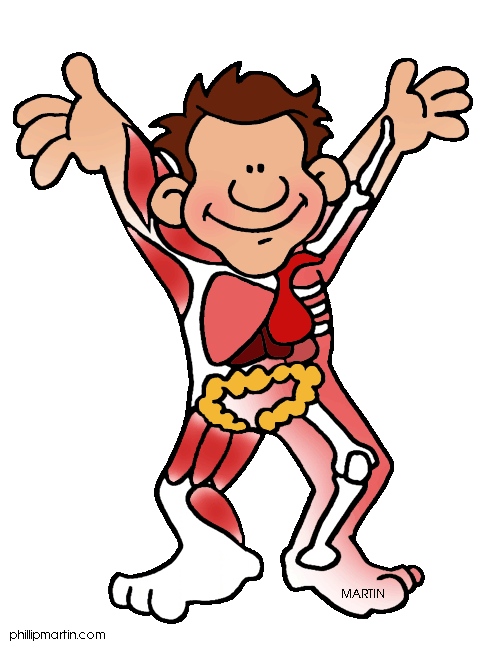 INTRODUCTIONFor this project you will work with a partner and research an assignment aspect of one of the human body systems.  You and your partner will be given 4 days to research and put together your presentation.  You will present your findings to the class and also design a quiz to give the class over your presentation.  Save all work to the network and on your personal computer.ASSIGNED ASPECTS AND REQUIREMENTS ANATOMY & PHYSIOLOGY  – You and your partner will research the structures and functions of the system.  This should include the main structures of the system, where they are found, and their functions.  Note:  The instructor may have specific structures and functions to include for any particular system.OVERVIEW, DEVELOPMENTAL ASPECTS, AND WAYS TO KEEP THE SYSTEM HEALTHY – You and partner will research and present the following aspects of the system:    Overview – Give general information about the system and include at least 5 amazing                          or fun facts of the system.    Developmental aspects – See instructor for specific developmental aspects to                         research and present for this system.    Keeping the system healthy – Present ways to keep the system healthy and working                        properly.  Also include ways to prevent the system from becoming                        diseased.DISEASES OF THE SYSTEM – You and your partner will research and present some diseases or dysfunctions of the system.  Include causes, symptoms and treatments for each disease.  Try to report on at least 3 diseases or abnormalities of the system.ONLINE ACTIVITIES – You and your partner are to find various online activities associated with the system.  These can be online labs, games, interactive assignments, quizzes, etc.  You must have 2 class periods of activities that you will lead the class in during your presentation.SPECIFIC REQUIREMENTS FOR ASPECTS 1 – 3Your presentation must be a powerpoint.  It must include all content requirements mentioned above for the particular aspect you are researching.Both members of the group must present.The powerpoint must include at least 3 pictures or diagrams for visual aids.The last slide of the powerpoint must be cite your references.  You must use at least 3 different websites in your research.  Please cite references by giving the name of the article and the url address. Example for citing references:Bone Formation, http://www.ossificationandformation.comYou must construct a quiz and give it to the class at the end of your presentation. The quiz will be an open-note quiz.  Please keep this in mind when designing the quiz.PROJECT TIMELINEDay					Activity1-4					Research and design presentation and quiz5-6					Present project to the class   *Each group will use 2 class periods for their presentationGRADING RUBRICRequirement				                             Possible pointsOn task, using class time wisely				40Presentation includes all requirements			40Knowledge of subject matter					20				      Total Points Possible        100